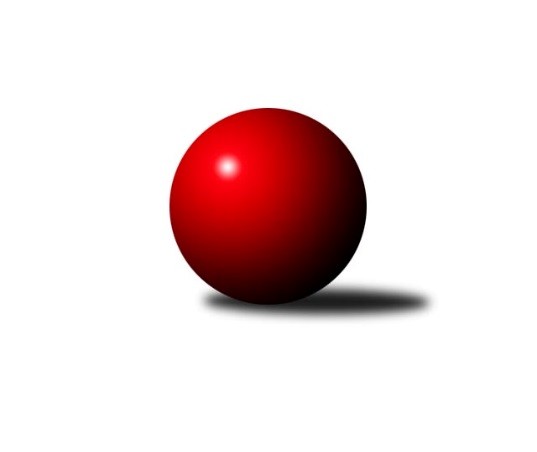 Č.7Ročník 2022/2023	12.11.2022Nejlepšího výkonu v tomto kole: 3561 dosáhlo družstvo: TJ Sokol Duchcov1. KLM 2022/2023Výsledky 7. kolaSouhrnný přehled výsledků:TJ Loko České Velenice	- TJ Valašské Meziříčí B	1:7	3402:3518	8.0:16.0	12.11.KK SDS Sadská	- KK Vyškov	3:5	3355:3365	13.0:11.0	12.11.TJ Sokol Duchcov	- CB Dobřany Klokani	7:1	3561:3419	15.0:9.0	12.11.TJ Spartak Přerov	- KK Slovan Rosice	7:1	3472:3359	15.0:9.0	12.11.TJ Centropen Dačice	- KK Zábřeh	2:6	3454:3492	8.0:16.0	12.11.TJ Třebíč	- TJ Lokomotiva Trutnov 	7:1	3439:3388	14.0:10.0	12.11.Tabulka družstev:	1.	TJ Sokol Duchcov	7	5	1	1	39.5 : 16.5 	95.0 : 73.0 	 3466	11	2.	TJ Lokomotiva Trutnov	7	5	0	2	32.0 : 24.0 	85.0 : 83.0 	 3442	10	3.	KK Vyškov	7	5	0	2	31.0 : 25.0 	85.0 : 83.0 	 3421	10	4.	KK SDS Sadská	7	4	1	2	34.5 : 21.5 	97.0 : 71.0 	 3365	9	5.	KK Zábřeh	7	4	0	3	32.5 : 23.5 	93.5 : 74.5 	 3413	8	6.	TJ Třebíč	7	4	0	3	31.5 : 24.5 	83.5 : 84.5 	 3399	8	7.	TJ Loko České Velenice	6	3	0	3	21.0 : 27.0 	67.5 : 76.5 	 3456	6	8.	CB Dobřany Klokani	7	3	0	4	25.0 : 31.0 	82.5 : 85.5 	 3331	6	9.	TJ Spartak Přerov	7	3	0	4	22.5 : 33.5 	80.5 : 87.5 	 3366	6	10.	TJ Valašské Meziříčí B	8	3	0	5	30.0 : 34.0 	95.0 : 97.0 	 3410	6	11.	TJ Centropen Dačice	7	2	0	5	22.5 : 33.5 	74.5 : 93.5 	 3379	4	12.	KK Slovan Rosice	7	0	0	7	14.0 : 42.0 	69.0 : 99.0 	 3323	0Podrobné výsledky kola:	 TJ Loko České Velenice	3402	1:7	3518	TJ Valašské Meziříčí B	Ladislav Chmel	140 	 140 	 140 	127	547 	 0:4 	 603 	 158	144 	 152	149	Tomáš Juřík	Tomáš Maroušek	164 	 136 	 146 	157	603 	 1:3 	 637 	 176	153 	 154	154	Radim Metelka	Miroslav Dvořák	146 	 125 	 119 	139	529 	 2:2 	 550 	 130	145 	 141	134	Ivan Říha	Zbyněk Dvořák	141 	 134 	 135 	153	563 	 3:1 	 555 	 158	130 	 129	138	Vladimír Výrek	Zdeněk Dvořák *1	140 	 151 	 139 	131	561 	 1:3 	 584 	 165	139 	 143	137	Dalibor Tuček	Branislav Černuška	146 	 144 	 142 	167	599 	 1:3 	 589 	 160	151 	 145	133	Michal Juroškarozhodčí: Miloš Navrkalstřídání: *1 od 26. hodu Ondřej ToušNejlepší výkon utkání: 637 - Radim Metelka	 KK SDS Sadská	3355	3:5	3365	KK Vyškov	Martin Schejbal	153 	 122 	 127 	124	526 	 1:3 	 560 	 144	131 	 143	142	Ondřej Ševela	Václav Pešek	127 	 146 	 141 	149	563 	 3:1 	 529 	 154	107 	 139	129	Filip Kordula	David Sukdolák	124 	 138 	 158 	142	562 	 3:1 	 551 	 113	137 	 150	151	Petr Pevný	Antonín Svoboda	152 	 131 	 143 	143	569 	 1:3 	 575 	 136	142 	 146	151	Robert Mondřík	Petr Miláček	150 	 144 	 127 	127	548 	 2:2 	 579 	 148	138 	 140	153	Tomáš Procházka	Tomáš Bek	145 	 152 	 140 	150	587 	 3:1 	 571 	 139	158 	 136	138	Josef Toušrozhodčí: Petr SkutilNejlepší výkon utkání: 587 - Tomáš Bek	 TJ Sokol Duchcov	3561	7:1	3419	CB Dobřany Klokani	David Horák	139 	 141 	 154 	132	566 	 2:2 	 565 	 137	143 	 147	138	Martin Pejčoch	Milan Stránský	163 	 165 	 152 	158	638 	 3:1 	 578 	 124	168 	 137	149	Jiří Baloun	Jiří Zemánek	154 	 148 	 134 	149	585 	 2:2 	 551 	 157	129 	 136	129	Lukáš Doubrava	Radek Jalovecký	132 	 146 	 127 	118	523 	 1:3 	 561 	 158	126 	 148	129	Josef Fišer ml.	Jaroslav Bulant	180 	 140 	 159 	154	633 	 3:1 	 598 	 155	128 	 170	145	Vlastimil Zeman	Zdeněk Ransdorf	164 	 155 	 161 	136	616 	 4:0 	 566 	 145	143 	 146	132	Michal Šnebergerrozhodčí: Josef Strachoň st.Nejlepší výkon utkání: 638 - Milan Stránský	 TJ Spartak Přerov	3472	7:1	3359	KK Slovan Rosice	Petr Pavelka	141 	 158 	 109 	155	563 	 3:1 	 569 	 132	143 	 146	148	Jiří Zemek	David Janušík	148 	 124 	 133 	132	537 	 1:3 	 596 	 153	170 	 127	146	Kamil Hlavizňa	Jiří Divila	143 	 159 	 128 	136	566 	 2:2 	 558 	 158	147 	 130	123	Adam Palko	Jakub Fabík	161 	 133 	 144 	137	575 	 2:2 	 572 	 152	131 	 146	143	Ivo Fabík	Jakub Pleban	145 	 147 	 138 	138	568 	 3:1 	 502 	 109	125 	 144	124	Václav Špička	Michal Pytlík	157 	 167 	 161 	178	663 	 4:0 	 562 	 130	156 	 150	126	Michal Hrdličkarozhodčí: Roman Goldemund, Vladimír SedláčekNejlepší výkon utkání: 663 - Michal Pytlík	 TJ Centropen Dačice	3454	2:6	3492	KK Zábřeh	Petr Vojtíšek	151 	 157 	 130 	137	575 	 1:3 	 564 	 153	133 	 137	141	Martin Sitta	Tomáš Pospíchal	136 	 141 	 127 	136	540 	 0:4 	 585 	 150	143 	 147	145	Václav Švub	Zdeněk Pospíchal	148 	 140 	 146 	140	574 	 2:2 	 576 	 133	163 	 135	145	Adam Mísař	Michal Waszniovski	131 	 154 	 131 	168	584 	 3:1 	 567 	 128	136 	 148	155	Jiří Michálek	Karel Novák *1	147 	 150 	 122 	137	556 	 0:4 	 631 	 149	174 	 169	139	Marek Ollinger	Jiří Němec	162 	 140 	 161 	162	625 	 2:2 	 569 	 114	156 	 136	163	Tomáš Dražilrozhodčí: Václav Zajícstřídání: *1 od 86. hodu Dušan RodekNejlepší výkon utkání: 631 - Marek Ollinger	 TJ Třebíč	3439	7:1	3388	TJ Lokomotiva Trutnov 	Jan Ševela	154 	 146 	 146 	148	594 	 2:2 	 590 	 144	154 	 148	144	Roman Straka	Robert Pevný	145 	 171 	 136 	142	594 	 3:1 	 567 	 154	151 	 130	132	Marek Žoudlík	Miroslav Ježek *1	142 	 119 	 129 	146	536 	 1:3 	 591 	 152	150 	 171	118	Kamil Fiebinger	Jaroslav Tenkl	146 	 136 	 121 	158	561 	 3:1 	 542 	 123	131 	 145	143	Šimon Fiebinger	Mojmír Novotný	135 	 157 	 136 	137	565 	 2:2 	 562 	 129	128 	 164	141	David Ryzák	Lukáš Vik	138 	 159 	 153 	139	589 	 3:1 	 536 	 129	134 	 130	143	Ondřej Stránskýrozhodčí: Milan Lenzstřídání: *1 od 61. hodu Petr BenediktNejlepšího výkonu v tomto utkání: 594 kuželek dosáhli: Jan Ševela, Robert PevnýPořadí jednotlivců:	jméno hráče	družstvo	celkem	plné	dorážka	chyby	poměr kuž.	Maximum	1.	Zdeněk Dvořák 	TJ Loko České Velenice	627.00	390.7	236.3	0.7	3/4	(643)	2.	Michal Pytlík 	TJ Spartak Přerov	623.08	392.8	230.3	0.3	4/4	(663)	3.	Zdeněk Ransdorf 	TJ Sokol Duchcov	619.75	397.8	221.9	0.9	3/4	(707)	4.	Radim Metelka 	TJ Valašské Meziříčí B	610.75	389.8	221.0	0.9	5/5	(637)	5.	Jaroslav Bulant 	TJ Sokol Duchcov	608.00	387.6	220.4	2.4	4/4	(638)	6.	Roman Straka 	TJ Lokomotiva Trutnov 	600.07	386.6	213.5	1.5	5/5	(621)	7.	Jiří Němec 	TJ Centropen Dačice	597.17	385.6	211.6	0.8	3/4	(625)	8.	Jiří Zemánek 	TJ Sokol Duchcov	596.06	388.6	207.5	1.6	4/4	(640)	9.	Jan Ševela 	TJ Třebíč	595.25	385.1	210.2	1.9	3/4	(607)	10.	Petr Vojtíšek 	TJ Centropen Dačice	592.56	380.9	211.6	2.1	4/4	(613)	11.	Lukáš Vik 	TJ Třebíč	588.38	388.6	199.8	1.8	4/4	(614)	12.	Tomáš Maroušek 	TJ Loko České Velenice	587.63	387.1	200.5	5.4	4/4	(622)	13.	Marek Ollinger 	KK Zábřeh	587.07	383.1	204.0	2.4	5/5	(631)	14.	Ondřej Ševela 	KK Vyškov	587.00	381.9	205.1	2.2	5/5	(628)	15.	Robert Pevný 	TJ Třebíč	585.69	376.7	209.0	2.6	4/4	(604)	16.	Ondřej Stránský 	TJ Lokomotiva Trutnov 	583.73	376.0	207.7	2.7	5/5	(627)	17.	Tomáš Juřík 	TJ Valašské Meziříčí B	583.67	378.1	205.6	2.4	4/5	(603)	18.	Tomáš Bek 	KK SDS Sadská	581.50	371.8	209.8	0.7	3/4	(589)	19.	Ladislav Chmel 	TJ Loko České Velenice	580.33	378.3	202.0	2.3	3/4	(611)	20.	Kamil Fiebinger 	TJ Lokomotiva Trutnov 	579.20	384.5	194.7	3.0	5/5	(595)	21.	Jiří Zemek 	KK Slovan Rosice	577.50	379.8	197.8	2.0	4/5	(590)	22.	Petr Pevný 	KK Vyškov	577.20	381.7	195.5	2.6	5/5	(611)	23.	David Ryzák 	TJ Lokomotiva Trutnov 	576.07	380.3	195.8	3.5	5/5	(605)	24.	Josef Touš 	KK Vyškov	574.33	376.5	197.8	2.5	5/5	(604)	25.	David Horák 	TJ Sokol Duchcov	574.00	377.9	196.1	2.9	4/4	(597)	26.	Branislav Černuška 	TJ Loko České Velenice	572.42	380.2	192.3	2.3	4/4	(599)	27.	Tomáš Dražil 	KK Zábřeh	571.80	373.3	198.5	4.7	5/5	(595)	28.	Milan Stránský 	TJ Sokol Duchcov	571.69	378.7	193.0	2.7	4/4	(638)	29.	Jiří Michálek 	KK Zábřeh	569.13	381.7	187.5	6.0	5/5	(601)	30.	Mojmír Novotný 	TJ Třebíč	568.63	377.4	191.2	4.5	4/4	(626)	31.	Vladimír Výrek 	TJ Valašské Meziříčí B	567.53	372.6	194.9	1.9	5/5	(582)	32.	Lukáš Doubrava 	CB Dobřany Klokani	566.80	373.3	193.5	2.1	5/5	(634)	33.	Jiří Baloun 	CB Dobřany Klokani	566.80	374.4	192.4	0.9	5/5	(608)	34.	Adam Mísař 	KK Zábřeh	566.80	377.9	188.9	4.2	5/5	(585)	35.	David Sukdolák 	KK SDS Sadská	565.88	378.8	187.1	2.5	4/4	(602)	36.	Martin Sitta 	KK Zábřeh	565.33	381.4	183.9	2.5	5/5	(590)	37.	Michal Hrdlička 	KK Slovan Rosice	565.25	370.4	194.9	3.6	4/5	(610)	38.	Aleš Košnar 	KK SDS Sadská	564.88	371.6	193.3	2.9	4/4	(590)	39.	Robert Mondřík 	KK Vyškov	564.00	379.5	184.5	4.5	5/5	(595)	40.	Tomáš Procházka 	KK Vyškov	563.80	368.9	194.9	1.7	5/5	(603)	41.	Ivo Fabík 	KK Slovan Rosice	563.60	369.3	194.3	1.9	5/5	(580)	42.	Michal Juroška 	TJ Valašské Meziříčí B	562.80	377.4	185.4	2.4	5/5	(589)	43.	Zbyněk Dvořák 	TJ Loko České Velenice	562.11	377.6	184.6	4.9	3/4	(572)	44.	Zdeněk Pospíchal 	TJ Centropen Dačice	561.88	372.6	189.3	3.0	4/4	(596)	45.	Jakub Pleban 	TJ Spartak Přerov	561.69	366.4	195.3	2.9	4/4	(585)	46.	Marek Žoudlík 	TJ Lokomotiva Trutnov 	561.27	377.6	183.7	2.0	5/5	(598)	47.	Martin Pejčoch 	CB Dobřany Klokani	561.07	368.7	192.3	3.5	5/5	(604)	48.	Martin Schejbal 	KK SDS Sadská	560.25	370.8	189.5	2.3	4/4	(580)	49.	Miroslav Dvořák 	TJ Loko České Velenice	559.58	375.6	184.0	5.7	4/4	(610)	50.	Adam Palko 	KK Slovan Rosice	557.75	362.9	194.9	1.8	4/5	(602)	51.	Ondřej Touš 	TJ Loko České Velenice	557.17	390.8	166.3	10.0	3/4	(607)	52.	Filip Kordula 	KK Vyškov	555.70	373.7	182.0	6.0	5/5	(583)	53.	Vlastimil Zeman 	CB Dobřany Klokani	555.25	371.8	183.5	5.5	4/5	(598)	54.	Jakub Fabík 	TJ Spartak Přerov	552.75	375.5	177.3	5.4	3/4	(580)	55.	Václav Švub 	KK Zábřeh	552.40	368.4	184.0	4.1	5/5	(585)	56.	Kamil Hlavizňa 	KK Slovan Rosice	552.00	370.5	181.5	5.9	4/5	(596)	57.	Jaroslav Tenkl 	TJ Třebíč	550.00	370.0	180.0	3.2	3/4	(565)	58.	Jiří Divila 	TJ Spartak Přerov	549.38	366.3	183.1	3.7	4/4	(574)	59.	Dalibor Tuček 	TJ Valašské Meziříčí B	549.25	359.5	189.8	1.8	4/5	(584)	60.	Václav Pešek 	KK SDS Sadská	548.58	367.8	180.8	3.8	4/4	(579)	61.	Michal Waszniovski 	TJ Centropen Dačice	548.31	371.1	177.2	4.9	4/4	(584)	62.	Tomáš Pospíchal 	TJ Centropen Dačice	547.88	376.4	171.5	6.4	4/4	(570)	63.	Petr Miláček 	KK SDS Sadská	545.00	364.1	180.9	4.3	4/4	(600)	64.	Michal Šneberger 	CB Dobřany Klokani	544.20	365.9	178.3	6.3	5/5	(574)	65.	David Janušík 	TJ Spartak Přerov	543.17	363.2	180.0	5.7	4/4	(581)	66.	Václav Špička 	KK Slovan Rosice	537.33	363.4	173.9	6.1	5/5	(596)	67.	Petr Pavelka 	TJ Spartak Přerov	537.13	357.9	179.3	7.7	4/4	(590)	68.	Jiří Semelka 	TJ Sokol Duchcov	534.17	371.8	162.3	5.7	3/4	(566)	69.	Dušan Rodek 	TJ Centropen Dačice	533.08	355.6	177.5	4.6	4/4	(573)	70.	Josef Fišer  ml.	CB Dobřany Klokani	532.63	370.1	162.5	6.5	4/5	(573)		Pavel Kabelka 	TJ Centropen Dačice	597.00	380.0	217.0	1.0	1/4	(597)		Antonín Svoboda 	KK SDS Sadská	583.38	382.9	200.5	4.0	2/4	(605)		Petr Janák 	TJ Centropen Dačice	581.00	367.0	214.0	1.5	2/4	(599)		Vladimír Mánek 	TJ Spartak Přerov	578.00	360.0	218.0	3.0	1/4	(578)		Jiří Novotný 	TJ Loko České Velenice	575.00	388.0	187.0	3.0	1/4	(575)		Vlastimil Zeman  ml.	CB Dobřany Klokani	568.50	381.5	187.0	5.8	2/5	(595)		Ivan Říha 	TJ Valašské Meziříčí B	557.42	373.3	184.2	5.0	3/5	(609)		Tomáš Jelínek 	KK Vyškov	557.00	365.0	192.0	6.0	1/5	(557)		Šimon Fiebinger 	TJ Lokomotiva Trutnov 	553.00	378.3	174.7	4.7	3/5	(575)		Dalibor Matyáš 	KK Slovan Rosice	550.50	370.2	180.3	3.7	3/5	(591)		Dalibor Lang 	TJ Třebíč	549.00	360.5	188.5	4.0	2/4	(559)		Jiří Bartoníček 	TJ Lokomotiva Trutnov 	543.00	371.0	172.0	6.0	1/5	(573)		Miroslav Ježek 	TJ Třebíč	542.50	366.8	175.8	7.8	2/4	(552)		Vlastimil Bělíček 	TJ Spartak Přerov	540.00	356.0	184.0	3.0	1/4	(540)		Josef Fišer  nejml.	CB Dobřany Klokani	538.00	374.0	164.0	4.5	2/5	(547)		Petr Benedikt 	TJ Třebíč	538.00	382.0	156.0	6.0	1/4	(538)		Václav Schejbal 	KK SDS Sadská	537.00	350.0	187.0	6.0	1/4	(537)		Miroslav Volek 	TJ Valašské Meziříčí B	536.00	366.0	170.0	6.0	1/5	(536)		Matouš Krajzinger 	TJ Valašské Meziříčí B	533.75	354.0	179.8	6.5	2/5	(543)		Petr Kotek 	TJ Lokomotiva Trutnov 	532.00	366.0	166.0	4.5	2/5	(533)		Libor Daňa 	TJ Spartak Přerov	527.00	369.0	158.0	7.0	1/4	(527)		Radek Jalovecký 	TJ Sokol Duchcov	524.00	363.0	161.0	7.0	2/4	(549)		Daniel Šefr 	TJ Valašské Meziříčí B	512.00	354.0	158.0	8.3	2/5	(532)		Jiří Axman 	KK Slovan Rosice	510.00	348.0	162.0	8.5	2/5	(526)Sportovně technické informace:Starty náhradníků:registrační číslo	jméno a příjmení 	datum startu 	družstvo	číslo startu23052	Šimon Fiebinger	12.11.2022	TJ Lokomotiva Trutnov 	3x
Hráči dopsaní na soupisku:registrační číslo	jméno a příjmení 	datum startu 	družstvo	Program dalšího kola:8. kolo19.11.2022	so	13:30	KK Vyškov - TJ Centropen Dačice	19.11.2022	so	15:00	TJ Lokomotiva Trutnov  - TJ Spartak Přerov	19.11.2022	so	15:00	CB Dobřany Klokani - TJ Třebíč	19.11.2022	so	15:30	KK Zábřeh - TJ Sokol Duchcov	19.11.2022	so	16:00	KK Slovan Rosice - TJ Loko České Velenice	Nejlepší šestka kola - absolutněNejlepší šestka kola - absolutněNejlepší šestka kola - absolutněNejlepší šestka kola - absolutněNejlepší šestka kola - dle průměru kuželenNejlepší šestka kola - dle průměru kuželenNejlepší šestka kola - dle průměru kuželenNejlepší šestka kola - dle průměru kuželenNejlepší šestka kola - dle průměru kuželenPočetJménoNázev týmuVýkonPočetJménoNázev týmuPrůměr (%)Výkon5xMichal PytlíkPřerov6635xMichal PytlíkPřerov117.626632xMilan StránskýDuchcov 6382xRadim MetelkaVal. Meziříčí109.86372xRadim MetelkaVal. Meziříčí6372xMarek OllingerZábřeh A109.586313xJaroslav BulantDuchcov 6331xMilan StránskýDuchcov 109.366381xMarek OllingerZábřeh A6312xJiří NěmecDačice108.546252xJiří NěmecDačice6252xJaroslav BulantDuchcov 108.5633